Labyrinthe de nombres	Nom : _________	Peux-tu aider Charlie l’écureuil à se rendre à la patinoire? Trace un chemin allant de Charlie à la patinoire en comptant de 1 à 20 et en traçant les nombres.Matière :MathTitre :Labyrinthe de nombresAnnée :MaternelleObjectif :Dans cette activité amusante, les élèves seront mis au défi de compter et de retrouver des nombres. Liens avec le curriculum :Développer le sens du nombre.Représenter et décrire des nombres jusqu’à 10.Matériel :Ensemble de 20 objetsImage de 20 objetsGrande affiche ou tableau noirPhotocopies de la feuille d’activité : Labyrinthe de nombres Activité :Faire une leçon sur le comptage en utilisant du matériel à manipuler ou des images.En pointant du matériel à manipuler ou une affiche, demander aux élèves de compter de 1 à 10.  Écrire les nombres sur le tableau ou sur la grande affiche, au fur et à mesure que les élèves comptent.Lorsque tous les nombres de 1 à 10 sont écrits, pointer les nombres aléatoirement et demander aux élèves de les nommer. Mettre au défi les élèves avec les nombres de 11 à 20.Distribuer aux élèves la feuille d’activité : Labyrinthe de nombres.Lire les consignes avec les élèves. Demander aux élèves de nommer les nombres et d’indiquer le tracé avec leur doigt de 1 à 10 sur le chemin.Les élèves retournent à Charlie et recommencent à 1. Continuer de compter après 10 cette fois-ci.Les élèves complètent individuellement la feuille d’activité. Si les nombres de 11 à 20 sont trop difficiles, compléter ces nombres en groupe (en donnant des directions).Renforcement :En utilisant le chemin qui mène à la patinoire avec les nombres de 1 à 20 visibles, les élèves identifient les nombres jusqu’à 20 qui sont :un de plus, deux de plus, un de moins, deux de moins qu’un nombre donné.Évaluation :Observer les élèves lorsqu’ils tracent leurs nombres. Fournir de l’aide au besoin.Les élèves peuvent :compter jusqu’à 10;tracer les nombres soigneusement.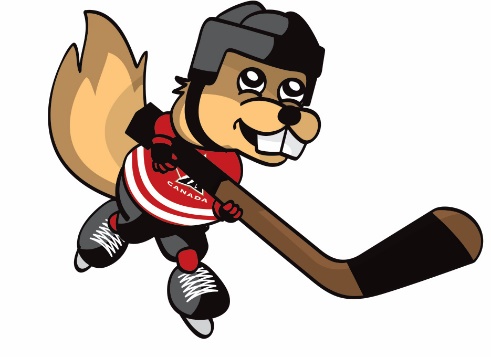 12897345351110961413126871561920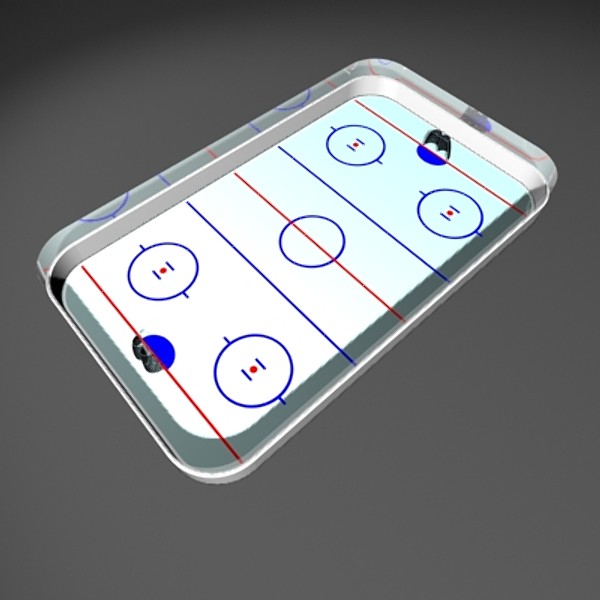 1617182